ESKILSTUNA MINI GAMES  En tävling för dig som är 7-12 år              I FRIIDROTT 2015Lördag 4 juli 2015Eskilstuna Friidrott hälsar er välkomna till Ekängens Friidrottsarena i Eskilstuna. Friidrottstävlingen för nybörjare såväl som för vana tävlingsdeltagare.Samma grenar för pojkar och flickor:P och F7   (08):  60 m, 200 m, höjd, längd, kulaP och F8   (07):  60 m, 200 m, höjd, längd, kulaP och F9   (06):  60 m, 400 m, höjd, längd, kula, bollP och F10 (05):  60 m, 400 m, höjd, längd, kula, bollP och F11 (04):  60 m, 600 m, höjd, längd, kula, spjutP och F12 (03):  60 m, 600 m, höjd, längd, kula, spjutAnmälan skickas till eskileskilstuna@hotmail.com  senast 29 juni.Ange födelseår samt för löpgrenarna även personbästa.Anmälningsavgift: 75:-/start.  Avgiften faktureras klubben efter tävlingen.Efteranmälan i mån av plats fram till en timme innan start mot dubbel avgift.PM och tidsprogram kommer att finnas på www.eskilstunafriidrott.se.För ytterligare information kontakta: Bengt-Olof ”Eskil” Eskilsson eskileskilstuna@hotmail.com tel 016-122718, 072-3322718                                  HUVUDSPONSOR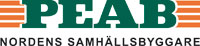 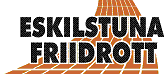 